VODOVARSTVENA OBMOČJAZ vodovarstvenimi območji in vodovarstvenimi režimi na zavarovanih  območjih varujemo pitno vodo, ki se uporablja za javno oskrbo prebivalstva ali pa je tej javni oskrbi namenjena v bodoče. Z omejevanjem poseganja z gradnjami in omejevanjem dejavnosti na teh območjih zmanjšujemo možnosti za morebitno poslabšanje kakovosti pitne vode, in posredno zagotavljamo zadostno količino vode in njeno zdravstveno ustreznost. Zaradi različne stopnje varovanja se v vodovarstvenem območju poleg območja zajetja lahko oblikujejo notranja območja in sicer:najožje vodovarstveno območje z najstrožjim vodovarstvenim režimom,Najožje vodovarstveno območje (VVO I) je območje okoli zajetja, ki predstavlja praviloma ograjeni del vodovarstvenega območja. Dostop v ta ograjeni del imajo samo pooblaščene osebe, ki izvajajo obvezno občinsko gospodarsko javno službo oskrbe s pitno vodo.ožje vodovarstveno območje s strožjim vodovarstvenim režimom inširše vodovarstveno območje z milejšim vodovarstvenim režimom.V Občini Rogaška Slatina imamo na podlago občinskega splošnega akta določena 3 vodovarstvena območja; vsa območja spadajo v Sektor območja Savinje in ležijo v severnem delu občine, na meji z občinama Poljčane in Majšperk:vodovarstveno območje Boč vodovarstveno območje Plešivec 1 invodovarstveno območje Plešivec 2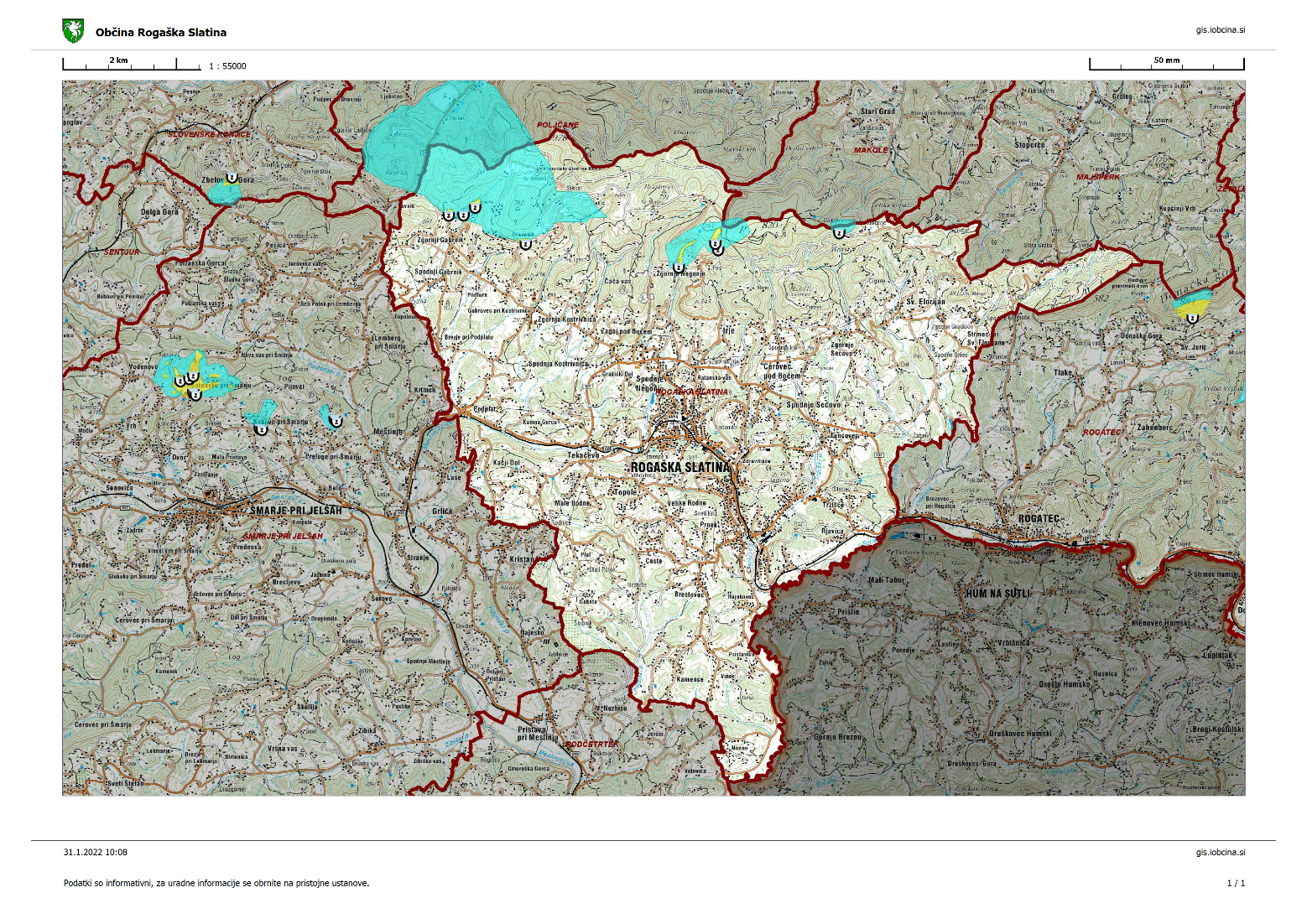 Slika: vodovarstvena območja (označena z modro barvo)vodovarstveno območje Boč površine ca. 6,65 km2 zajema štiri vodna zajetja, skupne površine 0,10 km2 (tri v okolici Zg. Gabernika in enega v okolici Drevenika)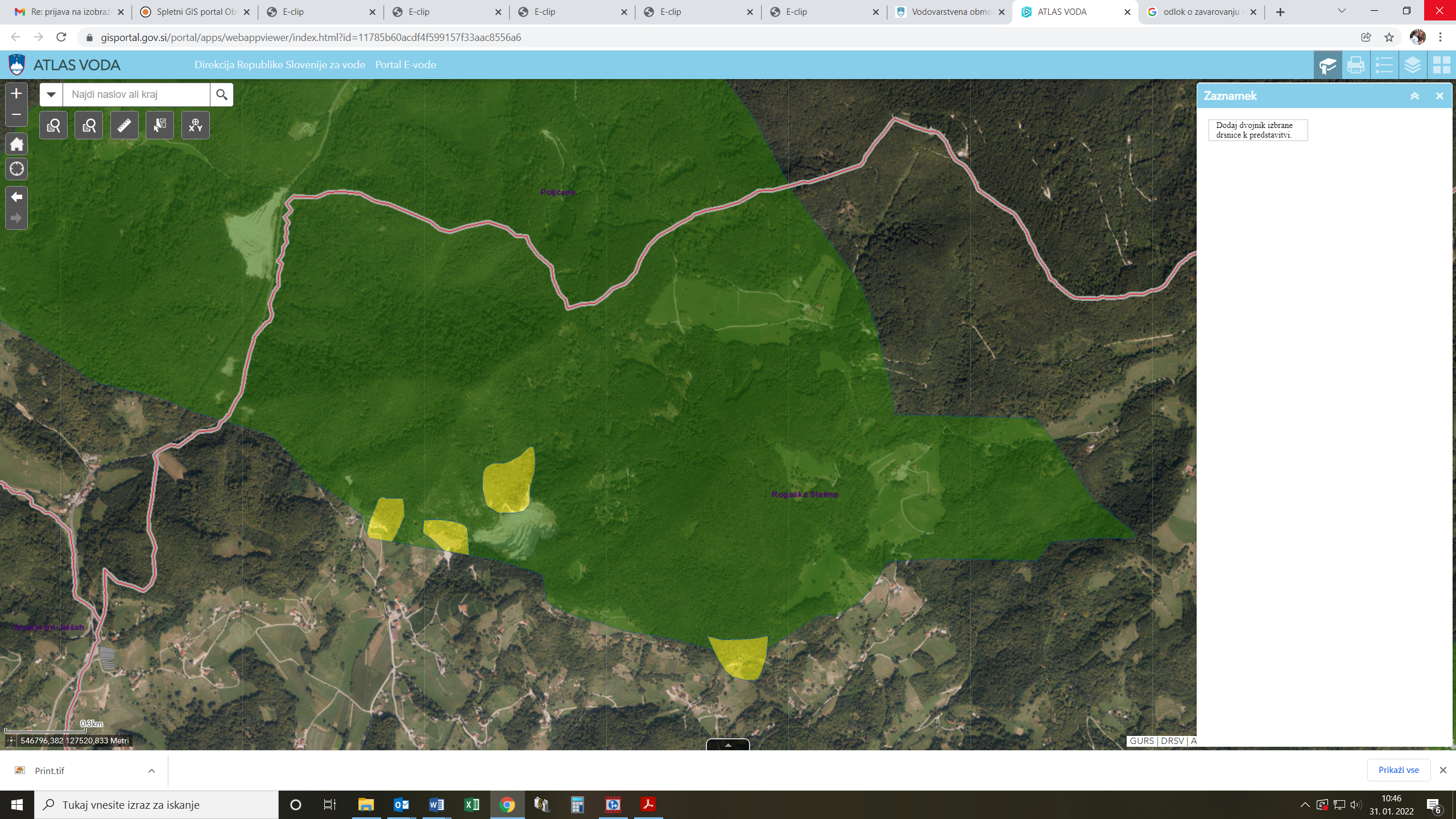 Slika: vodovarstveno območje Bočvodovarstveno območje Plešivec 1površine ca. 0,60 km2 zajema tri vodna zajetja, skupne površine 0,09 km2 v okolici Zg. Negonja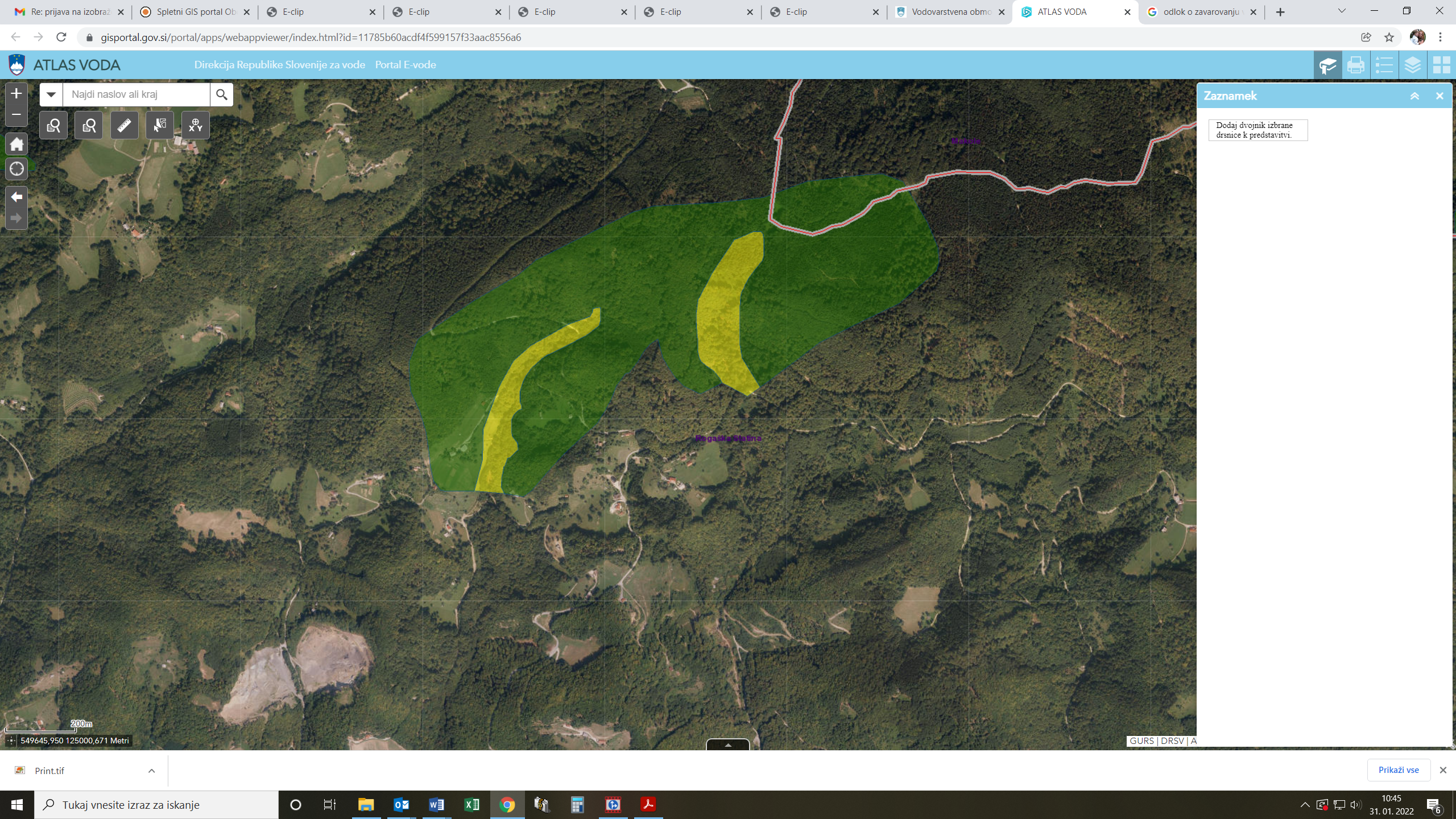 Slika: vodovarstveno območje Plešivec 1vodovarstveno območje Plešivec 2površine ca. 0,08 km2 zajema eno vodno zajetje, skupne površine 0,01 km2 v okolici Ravnocerja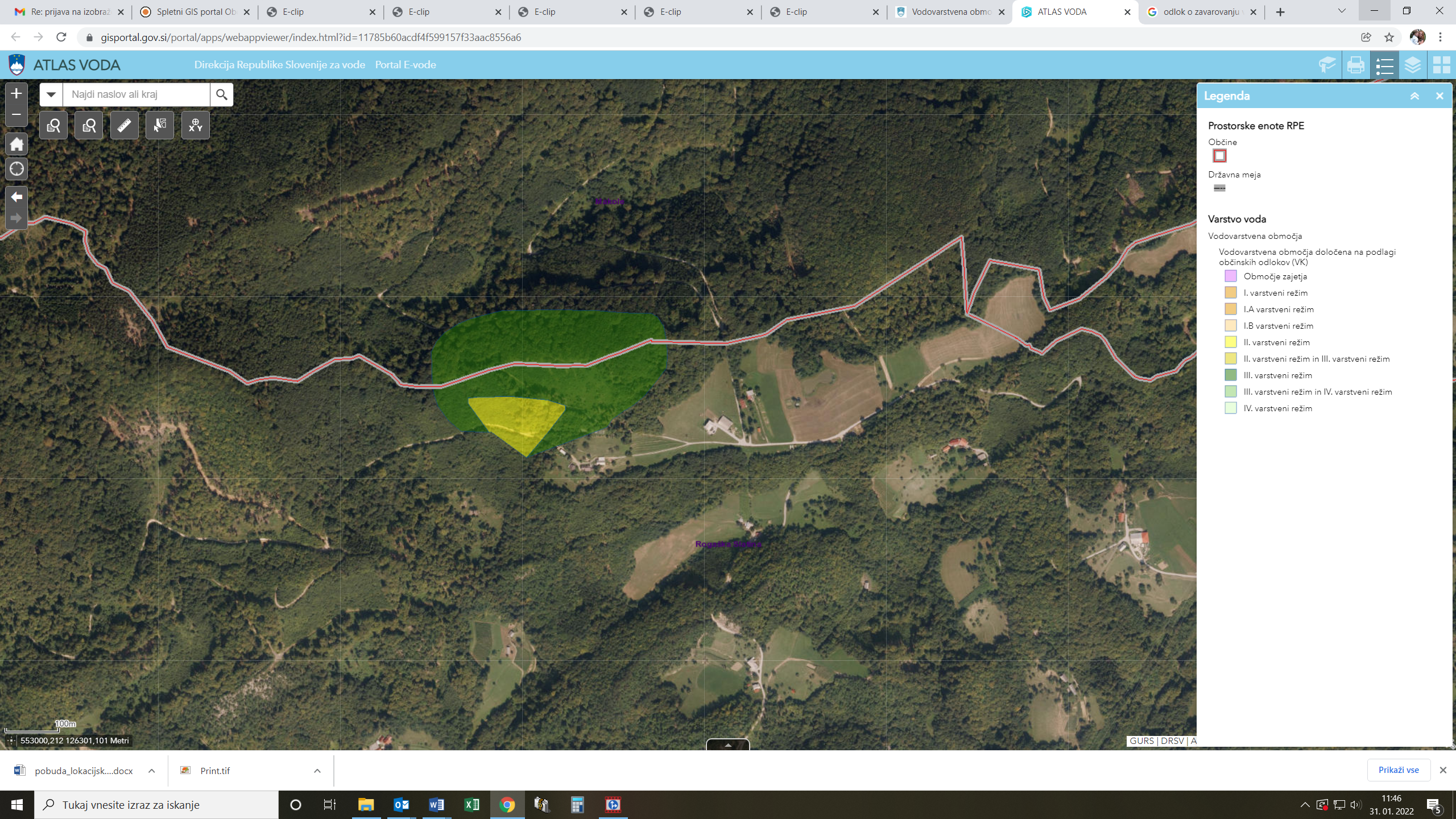 Slika: vodovarstveno območje Plešivec 2Več informacij je dostopnih je https://www.gov.si/teme/vodovarstvena-obmocja/ Vodovarstvena območja in njihove meje so v digitalni obliki odstopna na Atlasu voda in na spletnem portalu iObcina.